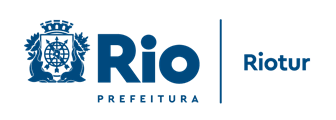 Cidade é representada pela Riotur em feira de turismo de Gramado, no Rio Grande do SulA Cidade Maravilhosa será representada pela Riotur na 34ª edição da Festuris Gramado, uma das mais tradicionais feiras do turismo brasileiro, que acontece de 3 a 6 de novembro, no Rio Grande do Sul. O evento reúne as principais marcas e profissionais da indústria turística para a troca de experiências e conhecimento das tendências do mercado.A Riotur chega à Festuris Gramado com a estrutura em forma de cubo que oferece a oportunidade aos visitantes de viverem uma experiência imersiva através de imagens singulares do Rio em 360º. No estande, são exibidas as mais belas paisagens cariocas, além de imagens de eventos conhecidos mundialmente, como o Réveillon e o Carnaval, que impressionam os visitantes e dão a sensação de estarem na cidade do Rio. A participação da Prefeitura do Rio em feiras de turismo é importante para promover a divulgação da cidade e atrair turistas. Esse ano, a Riotur já esteve presente em relevantes feiras de turismo como a WTM Latin American, em São Paulo; a ABAV, em Recife; a Top Resa, em Paris, a FIT, na Argentina, na IMEX América, em Las Vegas, a BTM, em Fortaleza, além da participação na 1ª edição da ExpoRio Turismo, no Jockey Club Brasileiro e no Rio Open de Tênis, ambos no município do Rio de Janeiro. A Festuris Gramado conta com a participação de 12 mil participantes e cerca de 2500 marcas. O encontro é uma oportunidade para a divulgação de destinos e promoção do turismo nacional e internacional. - Representar o Rio de Janeiro nessa relevante feira do turismo brasileiro ajuda a efetivar a cidade como destino turístico. É muito válido para divulgarmos o que há de melhor na nossa cidade e, com isso, atrairmos os turistas – diz o presidente da Riotur, Bruno Mattos. Assessoria de Comunicação Riotur 2088-0009 / 0006